STARTUP PLANNING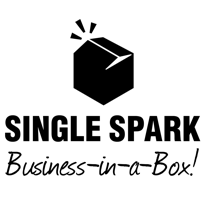 1st MONTH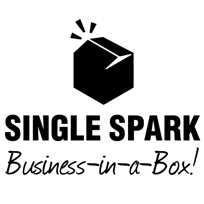 STARTUP PLANNING2nd MONTHSTARTUP PLANNING3rd MONTHSTARTUP PLANNINGLATER THIS YEAR